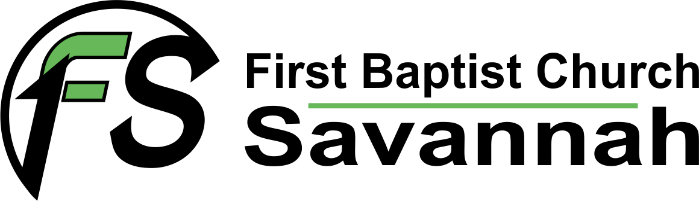 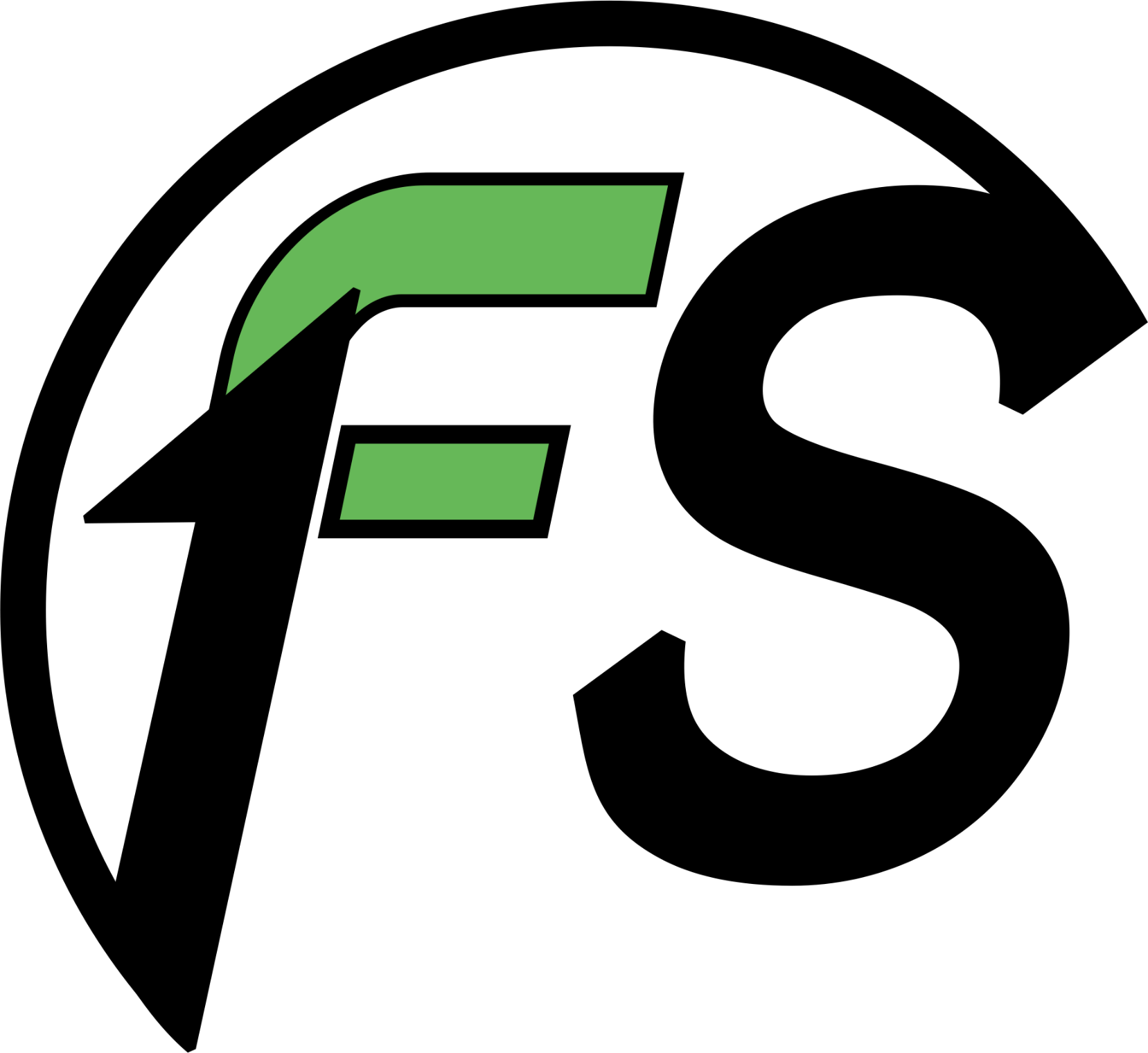 General Information and Agreement Regarding Facility/Equipment/Personnel UsageFirst Baptist Church, Savannah, MOANY ACTIVITY IS SUBJECT TO CANCELLATION FOR EVENTS THE CHURCH DEEMS APPROPRIATE. Appropriateness of activities is at the sole discretion of the senior pastor or administrator. There will be a $75.00 deposit fee for all non-church related usage of the building and/or facilities. This deposit will be returned to the user after the event as long as the requirements of this contract are kept by the user. Once deposit is received an automated key card will be given to the user, along with instructions on how to use it.PLEASE NOTE:  Your keycard will only become active at the time you specify to the secretary at the onset of making the reservation.  Therefore, if your event is scheduled to begin at noon please specify how much time you need to setup prior to your event.  Otherwise you will not have access until the time indicated on the reservation.It is expected that users of the facility will leave it in the same condition in which they found it.  (Please consult administrator or custodian for cleaning supplies prior to date of use.)Tables and chairs cleaned and returned to the storage racks.Floors should be swept (mopped if needed).Lights turned out.Thermostats set appropriately.Trash emptied and taken to the dumpster (kitchen & gym).All doors locked (unless the group following you is already present).Clean the bathrooms (flush the toilets, pick up trash on the floor, wipe the sink and toilets/urinals, empty the trash).Do not use tape on the floor or walls.  If you MUST use tape, use blue painter’s tape, but you MUST remove it when your event is over.  Please ask the custodian or the administrator for the blue tape.If any area used is not appropriately cleaned (bathrooms, floors, kitchen, etc.), the user will be informed of the failure to uphold this contract.  Appropriate cleanliness will be determined by the administrator or their designee.After 1 incident the user will be reminded of their obligation and responsibilities for using our building. After a 2nd incident the user will be given a written, final, warning.If a 3rd incident should arise, the user and/or group will forfeit future usage of the building.  We do not provide set-up or breakdown for usage other than for church events (weddings are an exception when the Sanctuary needs to be set-up and re-done).  Special arrangements are available upon request and agreement.  If you have questions about set-up, please contact the custodian or administrator.Church paper products are NOT to be used for anything other than church events (i.e. youth events, Sunday School or Wednesday night meals, etc.).  Private events MUST provide their own products, condiments, etc.No guarantee of facility availability can be made until approved by the scheduling secretary or administrator AND placed on the church calendar.All usage is on a first come, first served basis, apart from church/worship events.The person/group using the facility is FULLY RESPOSIBLE for the repair or replacement of damaged items and agrees to reimburse the church for ALL costs associated with said repair or replacement as determined by the church administrator.NO ALCOHOL, NO SMOKING, AND NO FIREARMS allowed on church property.  Violation of this rule is grounds for immediate cancellation of any activity at the discretion of the senior pastor, administrator, or designee. NO REFUNDS OF DEPOSITS WILL BE PERMITTED IF THIS RULE IS VIOLATED.There is no fee for the use of the building.If a custodian is needed, please see the administrator to discuss any cost for or other arrangements. A custodian is NOT guaranteed to be available.The audio/video system in the sanctuary is only to be used by authorized individuals.If you require special assistance, such as the need for any equipment and/or authorized persons to run audio/video equipment, please contact the administrator or designee at least 2 weeks prior to the event. There will be standard audio/video fee of $75.00 for events such as weddings, funerals, and other related events. For events requiring a multiday event (such as rehearsals and weddings) an additional $75.00 per day fee is required.If you wish for your event to be live-streamed there will be an additional $75.00 fee (in addition to the audio/video fee) as this requires more personnel to operate. Please note: we do not provide videographer services other than live streaming.All fees for audio video services must be paid in advance directly to the person providing the service and not to the church. Names of those assisting will be available from the church office or the administrator. (The payment may be left with the church secretary to facilitate connection.)NO GUARANTEE IS MADE AS TO THE AVAILABILTY OF INDIVIDUALS TO PERFORM THESE SERVICES. IN THE EVENT THAT THE SERVICES ARE PROVIDED BY CHURCH STAFF, THE SAME FEES APPLY AS THIS WILL BE WORK IN ADDITION TO THEIR REGULAR DUTIES.  If you must cancel the use of the building, please contact the scheduling secretary as soon as possible.  This will allow others to use the building, if needed.If the user requires a key card for the building, you MUST negotiate with the secretary to pick up the key card at a time when staff is in the building. Failure to arrange for this will result in forfeiture of the building usage on the date in question. We will NOT be able to make arrangements to unlock the door or be here at times the church is not open to provide a key card.I have read and agree to the above listed items. I understand that failure to comply with the terms above will mean future privileges of building usage will be revoked at the sole discretion of the Senior Pastor or Administrator. Printed name of person reserving: ______________________________________________________________________Signature of person reserving: Date: _______________________________ Staff person witness: ___________________________(Staff: Please retain this form with the reservation form and then give to administrator following event to process.)Building Usage Request FormFirst Baptist Church, Savannah, MOEvent (Required): ___________________________________________________________________________________Purpose (Required): _____Spiritual Growth   _____Evangelism   _____Administration_____Fellowship   _____Community Event   _____Gym/Room Use   _____Weddings   _____Other: __________________Scheduling InformationEvent Start Date (Required): ____________________________   End Date (Required): ____________________________Gym Access Time (Required): ___________________________   End Time (Required): ____________________________ (Access time includes set up time)Key Needed? _____________________   Age Group Involved (Required): ______________________________________Adult Responsible (Required): _________________________________________________________________________		Phone Number (Required): ____________________   E-mail: ___________________________________		Other ways to contact you: ______________________________________________________________Will any part of this event take place away from the church? (Required)  _____YES   _____NOIf “YES” please include the following:Destination: _____________________________________     Destination Phone: ________________________________	Please check here ____ and list on a separate paper if there are multiple destinations.SEE NEXT PAGE TO RESERVE EQUIPMENT AND ROOMSPublicity:  Please indicate publicity choices below (Please attach a brief announcement for use which gives highlights such as time, date, speaker, etc.)PLEASE NOTE:  Private events will not be advertised unless approved by Administrator._____ Enlightener   _____ Sunday AnnouncementOFFICE USE ONLY	Date Form Received: ____________________   Received by: __________________________________		Approved:    YES   NO		Date Applicant Contacted: _____________________________NOTES:Date Placed on Calendar: __________________________   Keycard # Issued: ___________________________Chairs/TablesAudio/VisualDisplay/Presentation MaterialsVan or Bus (Church activities only)#ITEM8’ White TablesFolding ChairsDividersPortable A/V EquipmentCD/Cassette PlayerPortable Sound SystemMicrophoneSanctuary Sound/Video(available if using Sanctuary)(authorized users only)Large Bulletin BoardSmall Bulletin BoardMetal LecternPianoWhite Board EaselSmall Van (7 Passenger Van)Large Van (25 Passenger Van)